Задачи.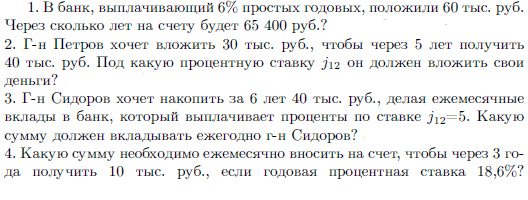 